CBS DOK19 Veiligheidsbeleid Iedere school is verplicht een actueel beleidsplan sociale veiligheid te hanteren. Daarbij is binnen VCO afgesproken dat we het gezamenlijke deel gezamenlijk beheren op de VCO-website. De school specifieke afspraken worden op de eigen website geplaatst.  Hoofdstuk 1. Visie op veiligheid Inleiding:Binnen VCO  Harderwijk-Hierden hebben we beleid opgesteld voor de sociale veiligheid. Daaronder vallen een aantal protocollen die voor alle scholen gelijk zijn en school specifieke afspraken. In dit document beschrijven we de school specifieke afspraken. Het beleid en bijbehorende protocollen van VCO Harderwijk – Hierden geldt ook op onze school. Dit beleid kunt u vinden op www.stichtingvco.nl/ Missie, visie, identiteit:   Identiteit Wij zijn een open Christelijke school, niet gebonden aan een kerkelijke richting. Wij leven en werken vanuit ons geloof in God. De bijbel is daarbij onze inspiratiebron. We hebben de waarden zoals openheid, eerlijkheid, geborgenheid en respect hoog in het vaandel staan. Iedereen die zich thuis voelt bij onze manier van werken, en deze respecteert, is van harte welkom bij ons op school! We zeggen wat we doen en we doen wat we zeggen. Daar mag u ons op aanspreken. U vertrouwt uw kind aan onze zorgen toe. Door heldere informatie, goede afspraken en het geven van eerlijke adviezen, willen we samen met u werken aan de ontwikkeling van uw kind. Een goede samenwerking tussen ouders(s), leerlingen en school komt de ontwikkeling van uw kind ten goede!DOK 19 STAAT VOOR: DYNAMISCH- ONTDEKKEND- KINDGERICHT Onze streefbeelden: A 	Aandacht en respect voor elkaar en de omgeving C 	Coöperatief, samenwerkend leren T 	Talentontwikkeling: creatief omgaan met je talenten I 	Individuele benadering: „Je doet er toe!“ E	Eerlijk en open communiceren F 	Fit en gezond: een basisvoorwaarde
De zes dimensies van de visie: 1. De aandacht en respect voor elkaar en de omgeving Vanuit onze christelijke identiteit maken we onze leerlingen vertrouwd met de inhoud van de bijbel en proberen deze inhoud te vertalen naar de tijd waarin we leven. We zingen christelijke liederen, luisteren naar verhalen, bidden en praten met elkaar over het geloof (in de breedste zin van het woord). We vinden naastenliefde, respect, verdraagzaamheid en zorg voor elkaar essentieel. We leren de leerlingen een positieve kijk op de samenleving te ontwikkelen, meedenken over hun omgeving en daar verantwoordelijkheid voor nemen. De eigen kracht van het kind staat centraal. De betrokkenheid van ouders is van groot belang voor het slagen van het onderwijsproces. 2. Coöperatief, samenwerkend leren In het onderwijs draait het om betrokkenheid en leren. Onze school werkt sinds 01-08- 2019 met de Coöperatieve Leerstrategieën. Dr. Spencer Kagan heeft de groepswerkachtige benadering doorontwikkeld tot een aanpak die via gestructureerde samenwerking tot hoge individuele leerprestaties komt. Binnen het samenwerkend leren worden coöperatieve Structuren ingezet. Dat zijn specifieke didactische werkvormen. Ze staan los van de leerstof en zijn daardoor bij elk vak toe te passen. De formule is: Een Coöperatieve Structuur + Leerstof = Een activiteit. Alle structuren zijn ontworpen op basis van vier principes: gelijke deelname, individuele aanspreekbaarheid, positieve wederzijdse afhankelijkheid, simultane interactie. Coöperatieve Structuren zijn fundamenteel anders dan groepswerk. Groepswerk is ongestructureerde interactie. Bij discussiëren in tweetallen zie je vaak dat één van de twee het meest aan het woord is. Bij de vergelijkbare coöperatieve structuren TweeGesprek Op Tijd of een TweePraat is de interactie zorgvuldig gestructureerd, zodat elke leerling evenveel tijd krijgt om te praten. Ook zie je bij groepswerk vaak dat enkele leerlingen werken en de anderen meeliften. Bij Coöperatieve Structuren kan dat niet. In de structurele aanpak van coöperatief leren veranderen we niet wat we onderwijzen, we veranderen hoe we onderwijzen. De kinderen zijn actief betrokken bij de leerstof! Voor meer informatie verwijzen we u naar de volgende website: https://www.cooperatiefleren.nl/over-kagan-cooperatief-leren 3. Talentontwikkeling, creatief omgaan met je talenten We bieden doelgericht, uitdagend en betekenisvol onderwijs, waarin de leerling zich kan ontwikkelen. Naast het aanbod van de kernvakken (taal, lezen, rekenen) is er tevens een aanbod van workshops waaruit iedere leerling een keuze kan maken. Door aan de slag te gaan met uitdagende, onbekende activiteiten kunnen de kinderen de aanwezige talenten in zichzelf leren kennen en ontwikkelen. 4. Individuele benadering: „Je doet er toe!“ Wij willen een fysiek en sociale veilige omgeving bieden waarin het unieke en het welbevinden van de leerling centraal staat. Leerkrachten benaderen de leerlingen op een positieve manier en stellen zich bemoedigend, stimulerend en coachend op. Daardoor leert de leerling zelf conflicten op te lossen, verantwoordelijkheid te nemen, zelfstandig te handelen, weerbaar en zelfredzaam te zijn. Hierbij respecteren we het eigene van elke leerling. We willen ieder kind zien en hem/haar de juiste aandacht en begeleiding bieden. 5. Eerlijk en open communiceren. Het team van DOK 19 staat voor “zeggen wat we doen en doen wat we zeggen“. Een open en eerlijke communicatie naar alle partijen vinden we belangrijk. We staan open voor vragen, opmerkingen en feedback. U kunt iedere dag een afspraak met ons maken!6. Fit en gezond: een basisvoorwaarde Dok 19 wil een gezonde school worden. Wat is een Gezonde School? Een Gezonde School stimuleert planmatig en structureel de gezondheid en veiligheid van onze leerlingen op school en besteedt aandacht aan de vier pijlers van Gezonde School. Dit betekent: lesaanbod verzorgen, aanpassingen in de omgeving doorvoeren, gezondheidsproblemen signaleren en afspraken over gezondheid vastleggen in beleid. Meer informatie over wat een Gezonde School inhoudt kunt u lezen op www.gezondeschool.nl Hoofdstuk 2 Veiligheid op onze school De teams spelen een belangrijke rol in het zorgen voor sociale veiligheid en in het signaleren, begrenzen en aanpakken van grensoverschrijdend gedrag. Het handelen van het team krijgt richting via de visie en normen en waarden van de school. De overige taken worden belegd bij teamleden en vermeld op de website en in de schoolgids. 2.1 Verantwoordelijkheden en basisafspraken  De organisatie van onze school is terug te vinden in de schoolgids (https://www.cbsdok19.nl).In deze gids staat duidelijk aangegeven wie welke verantwoordelijkheden heeft binnen de school.
De belangrijkste taken/ verantwoordelijkheden omtrent sociale veiligheid worden hieronder kort benoemd.

PreventiemedewerkerSinds het invoeren van de wetgeving omtrent Arbozorg is de werkgever verplicht tenminste één werknemer aan te wijzen voor de taak van preventiemedewerker. Deze taak wordt bij ons op school uitgevoerd door Alice Vrijhof.
De preventiemedewerker houdt zich bezig met preventie activiteiten op het gebied van veiligheid, gezondheid en welzijn van de medewerkers en de leerlingen. Daarnaast verleent de preventiemedewerker medewerking aan het opstellen en verrichten van de Risico inventarisatie en evaluatie (RI&E).
De preventiemedewerker is adviseur van de medezeggenschapsraad en werkt daar nauw mee samen bij het afspreken en uitvoeren van maatregelen. Ook wordt er samengewerkt met de Arbodienst en andere deskundigen in het kader van preventie.

Anti -pestcoördinator
Vanaf 1 augustus 2015 is een aanspreekpunt voor leerlingen die te maken hebben met pesten op elke school verplicht. Leerlingen die worden gepest, hun ouders en leerkrachten kunnen bij deze anti pestcoördinator terecht. Bij ons op school is de anti-pestcoördinator Anne Jose Streef.
Zij maakt zich aan het begin van ieder schooljaar kenbaar in de klassen en middels een poster die in de school wordt opgehangen. Daarnaast zijn zij ieder jaar aanwezig bij een scholingsbijeenkomst met alle anti-pestcoördinatoren van de stichting. 

Interne vertrouwenspersoon
Naast de externe vertrouwenspersoon van de stichting VCO Harderwijk- Hierden zijn alle scholen ook verplicht een interne vertrouwens persoon te hebben. De interne vertrouwenspersoon is de contactpersoon voor kinderen, ouders en leerkrachten en kan benaderd worden als het gaat om ongewenst gedrag (geweld, ongewenste intimiteiten, pesterijen en discriminatie).Bij ons op school is de interne vertrouwenspersoon Wilrieke Peters.Aan het begin van ieder schooljaar maakt zij samen met de anti-pestcoördinator een ronde langs alle groepen om te vertellen hoe, wanneer en waarvoor  bij de interne vertrouwenspersoon terecht kunnen. Daarnaast laten zij een informatie flyer achter in de groepen waarin duidelijk vermeld wordt wanneer en op welke manieren de vertrouwenspersoon te bereiken is en zijn er blauwe brievenbussen in de school. 

De interne vertrouwenspersoon handelt vertrouwelijk en zorgvuldig. Zij kunnen geen geheimhouding beloven onder andere omdat sommige strafbare feiten volgens de wet gemeld moeten worden. Als minderjarige leerlingen met een klacht bij de vertrouwenspersoon komen, dan dienen de ouders hierover geïnformeerd te worden vanwege het informatie recht van ouders.
De interne vertrouwenspersoon draagt medeverantwoordelijkheid voor een veilige school en zal:
- alert zijn op meldingen, geruchten en signalen;
- niet gevoelig zijn voor hiërarchische verhoudingen;
- kunnen reflecteren, kritisch zijn op eigen handelen en de klachtenafhandeling naderhand evalueren;
- preventieve activiteiten rondom ongewenst gedrag initiëren;- gevraagd en ongevraagd beleidsadviezen kunnen en durven geven.
De interne vertrouwenspersonen volgen ieder jaar een scholingsbijeenkomst met alle interne vertrouwenspersonen van de stichting.2.2. Monitoring De veiligheid van onze leerlingen vinden wij van groot belang en monitoren we jaarlijks. Naast onze gewoonte om met ouders en kinderen gesprekken te voeren, zetten we ook jaarlijks vragenlijsten uit volgens de volgende planning: November: WMK (werken met kwaliteit) Veiligheidsmeting alle leerlingen vanaf groep 6. Deze gegevens worden uitgewisseld met de inspectie. Oktober/november en april: Sociale vaardigheden in ons pedagogisch leerlingvolgsysteem Kanvas.Om het jaar de WMK oudervragenlijst met als onderdeel (sociale) veiligheid van de kinderen. Om het jaar evalueren we als team ons schoolklimaat en veiligheid met behulp van WMK vragenlijsten en schooldiagnose. De directie en het MT analyseren de metingen uit het WMK-PO kwaliteitssysteem en de directie legt verantwoording af over de resultaten aan belanghebbenden.De informatie die uit de Kanvas naar voren komt wordt door de groepsleerkracht geïnterpreteerd en geanalyseerd. Vervolgens stelt de groepsleerkracht een plan van aanpak op met interventies die nodig zijn. De uitkomsten van de Kanvas worden ook altijd met gedragsspecialist en intern begeleider besproken.2.3. Schoolspecifiek beleid Op onze school staan we voor een leeromgeving waarin het kind zich prettig, veilig en gewaardeerd voelt. We begeleiden kinderen dusdanig dat ze zich kunnen ontplooien naar hun individuele mogelijkheden. Daarbij gaan we uit van het positieve, de mogelijkheden en de kansen die ieder kind heeft, maar houden we ook rekening met hun beperkingen en onmogelijkheden.De sfeer waarin een kind opgroeit is van groot belang voor de ontwikkeling van de leerling. Onze leerkrachten hebben onder meer een vormende taak: de leerlingen op te voeden tot goede burgers. Daarom vinden we het belangrijk dat leerlingen goed met zichzelf en met anderen (dichtbij en ver weg) kunnen omgaan. In onze lessen besteden we dan ook gericht aandacht aan de sociale en maatschappelijke competenties van de leerlingen. Onze leerkrachten creëren daartoe een vriendelijk, veilig en gestructureerd klimaat waarin kinderen zich gewaardeerd en gerespecteerd voelen.Kernwoorden zijn: relatie, competentie en autonomie. Wij hechten veel waarde aan een positieve en motiverende leerkracht, een begeleider die ervoor zorgt dat de leerlingen het werk zelfstandig (samen met anderen) kunnen doen.In onze omgang met elkaar moet onderling respect en waardering te merken zijn. Het kan best voorkomen dat we een meningsverschil hebben, maar toch willen we proberen ons in te leven in de drijfveren van anderen. Dat willen we ook naar de kinderen laten doorklinken. We verwachten ook van de kinderen dat ze zich die respectvolle houding eigen zullen maken. Als school willen we daarop toezien. We bespreken met de kinderen de regels die we hanteren. We willen dan ook dat we ons aan die regels houden. Een belangrijke grondregel is dat we iedereen gelijkwaardig achten.Het sociaal emotioneel welbevinden van de leerlingen heeft veel invloed op het totale functioneren.Onze school besteedt daarom structureel en systematisch aandacht aan de sociaal-emotionele ontwikkeling van kinderen en het bieden van een goed pedagogisch klimaat.
In de praktijk ziet dit er als volgt uit:
Kanjertraining methode
Op onze school maken we in de groepen 1 t/m 8 gebruik van de Kanjertraining methode voor goede omgang met jezelf en met elkaar. Wij vinden het belangrijk dat onze leerlingen zich veilig en prettig voelen op onze school. Veel aandacht besteden we aan het ontwikkelen van sociale vaardigheden. De Kanjertraining is bedoeld voor alle leerlingen, met als doel om weerbaar te worden door het leren geven en ontvangen van complimenten en feedback. De trainingen hebben tot doel dat een kind leert dat het er mag zijn, wie en hoe je ook bent.
Week tegen het pesten
De Week Tegen Pesten is een landelijke projectweek die Stichting School & Veiligheid ieder jaar in de vierde week van september organiseert. De week staat helemaal in het teken van pesten. Er wordt speciaal voor deze week lesmateriaal ontwikkeld bij het thema van dat jaar.
Deze week is gekozen omdat het goed is om aan het begin van het schooljaar een sterke start te maken met het werken aan een fijne en veilige school. In deze eerste weken kun je de meeste invloed uitoefenen op een positieve groepsvorming. De Week Tegen Pesten helpt scholen daarbij
Week van de Mediawijsheid
De Week van de Mediawijsheid is een jaarlijks terugkerende publiekscampagne en een initiatief van Netwerk Mediawijsheid, deze vindt plaats begin november.
We ervaren veel plezier en gemak van ons gebruik van online media. We werken en leren op afstand en houden contact met familie en vrienden. Maar de online wereld staat ook onder druk, bijvoorbeeld door haat, nepnieuws en cybercriminaliteit. In de bovenbouwgroepen vinden we het van belang om hier aandacht aan te besteden. We gaan in op vragen als; Hoe ervaar jij sociale media? Voel jij je er verbonden en veilig? En hoe denk jij dat we het online samen sociaal kunnen houden? Hoe gedraag je je op WhatsApp ?
Week van de LentekriebelsDe Week van de Lentekriebels is een jaarlijkse projectweek (in de maand maart )voor het basisonderwijs over relaties en seksualiteit. Voor scholen is het een laagdrempelige manier om kennis te maken met het geven van lessen relationele en seksuele vorming. Alle scholen in Nederland zijn verplicht om aandacht te besteden aan seksualiteit. 
Om te zorgen dat alle kinderen in aanloop naar volwassenheid goede informatie krijgen en leren hoe je gezonde relaties aangaat, is relationele en seksuele vorming ook op school belangrijk. Juist ook op de basisschool, voordat kinderen in de puberteit komen en kinderen lichamelijk en emotioneel erg veranderen. Door relationele en seksuele vorming, leren kinderen praten over relaties en seksualiteit, hun wensen en grenzen aanvoelen en aangeven én weloverwogen keuzes maken in wat ze wel en niet doen. 
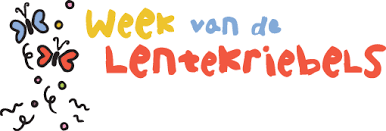 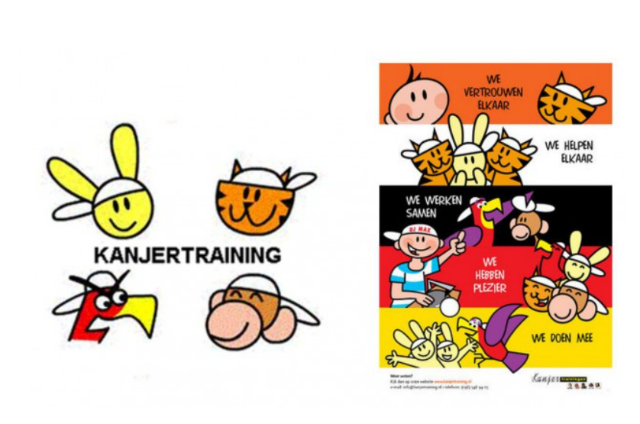 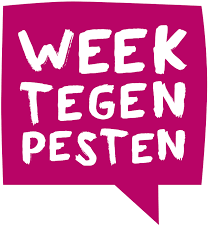 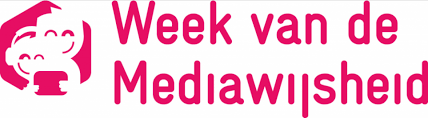 